Publicado en Madrid el 05/10/2018 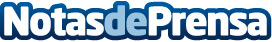 Mi Rebotica presenta una edición especial en apoyo con la Asociación Española Contra el CáncerCada 30 segundos se diagnostica un nuevo caso de cáncer de mama en el mundo, de acuerdo con la Organización Mundial de la Salud. Cada año, el 19 de octubre se celebra el Día Contra el Cáncer de Mama como muestra del compromiso de toda la sociedad en la lucha contra la enfermedad.  Mi Rebotica, la marca nº1 en cosmética magistral y con alma, en la suma con este compromiso presenta su edición especial en apoyo a la Asociación Contra el CáncerDatos de contacto:Mi Rebotica925 80 28 16Nota de prensa publicada en: https://www.notasdeprensa.es/mi-rebotica-presenta-una-edicion-especial-en Categorias: Medicina Industria Farmacéutica Madrid Consumo Belleza http://www.notasdeprensa.es